БЕРЕЗАНСЬКА МІСЬКА РАДА
КИЇВСЬКОЇ ОБЛАСТІ(восьме скликання)РІШЕННЯ     Про продовження терміну дії  міської  комплексної програми підтримки та розвитку молоді на 2015-2020 роки  «Молодь Березані»  на 2021 рік.                          Відповідно до  ст.26 Закону України «Про місцеве самоврядування в Україні» та з метою сприяння самореалізації  та всебічного розвитку молоді   Березанська  міська рада ВИРІШИЛА :1.Продовжити термін дії міської комплексної програми підтримки та розвитку молоді на 2015-2020 роки  «Молодь Березані»   до 01.01.2022 року.2.Координацію робіт щодо виконання міської комплексної програми підтримки та розвитку молоді на 2015-2020 роки  «Молодь Березані»  покласти на сектор молоді та спорту виконавчого комітету Березанської міської ради.3.Фінансовому управлінню виконавчого комітету Березанської міської ради під час формування показників місцевого бюджету врахувати, за поданням головного розпорядника коштів, потребу в асигнуваннях на виконання  Програми , виходячи з реальних можливостей бюджету та його пріоритетів.3.Контроль за виконанням  даного  рішення покласти на  заступника міського голови   Хруля Р.Ф. Секретар міської ради                                              Олег СИВАКм. Березаньвід 22.12.2020 року№ 58-05-VІІІПідготувала                                       Л.В.ІвановаПогодити                                            Р.Ф.Хруль                                                            В.М.Матвієнко                                                             Л.В.Олексійчук                                                             О.В. СивакНадіслати              Управління культури та туризму                               Відділ освіти                               Служба у справах дітей та сім’ї                               Березанський міський центр зайнятості                               Березанський професійний Аграрний ліцей                               Березанський міський центр соціальних служб                               Сектор молоді та спорту 023301                           Пояснювальна записка до проекту рішення  «Про продовження терміну виконання  міської  комплексної програми підтримки та розвитку молоді на 2015-2020 роки  «Молодь Березані»  на 2021 рік». Програма «Молодь Березані» сприятиме  створенню умов для самореалізації молоді, підвищенню якості роботи органів учнівського самоврядування, популяризації національної культури, активній участі молоді у розбудові громадянського суспільства, підвищенню національної гідності та патріотичної свідомості, розвитку нетрадиційних видів спорту та  підтримки обдарованої молоді.   Завідувач сектору молоді та спорту   виконавчого комітету Березанської    міської ради                                                                        Лариса ІВАНОВА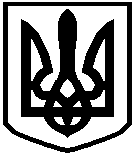 